MANISHA CHOUDHARY ( President of Maharashtra WICCI Certified Image Consultant, Facilitator & Corporate Trainer )                               )    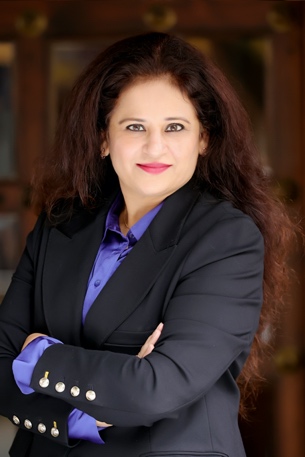 +91-99308 87885 	           |       	choudharymanisha18@gmail.comSYNOPSIS        Empowering women in  financial wellness programs for Professionals An accomplished, goal-oriented Soft Skills & Behavioral Skills Trainer and a Instructional Designer with progressive track record A Certified Image Consultant with 10+years of experience in delivering Image Makeover & Business Communication trainingAn Effective & Certified Facilitator with strong experience & hold on banking processes & functional roleMaster’s in International Trade with 20+years of strong experience in the banking industryProgressive, result-oriented, with proven track record of managing high net worth portfoliosDemonstrated prowess in conducting selling & negotiation skills trainingsProficient in building and leading teams; Assertive Communicator with excellent relationship building and interpersonal skills CORE COMPETENCIES✦ Corporate Training			✦ Image Consulting			✦ Business Communication	✦ Selling Skills				✦ Banking				✦ Negotiation SkillsPROFESSIONAL EXPERIENCEJune 2016 till date	Freelance Corporate Trainer							Strategically liaised with NBFC & DSA for behavioral training consultation & deliveryDelivered more than 50 training to over 800 corporate professionalsConsistently ensured more than 80% Training Effectiveness Score in all the training programsEffectively designed and implemented experiential training methodologies Successfully trained tele callers on sales pitch & closingTrained banking professionals on effective communication & building effective relationships with stakeholdersSuccessfully trained NBFC & DSA professionals on Selling & Negotiations SkillsConducted Open Workshops on Corporate Dressing & Business CommunicationConsulted over 100 professionals on Image Makeover & Etiquette*Can add specific training programs hereJune’11 – June ’16	Standard Chartered Bank 							Portfolio ManagerEffectively built & managed 400 clients across Mumbai with a portfolio of 10 Cr/ person Successfully converted inactive merchant accounts into active to boost sales volumeImplemented competent business strategies and increased sales volume by 10%Successfully trained new sales professionals on sales, cross selling of loans, cards and investment productsEfficiently managed & deployed sales team to capitalize on the opportunities & maximize revenuesFostered a strong & compliant sales culture through continual mentoring & trainingEffectively liaised with advisors & drove relationship oriented approach amongst the team membersSep ’07 -June ’11	Fullerton India Credit Company Ltd.						Channel ManagerSuccessfully devised & implemented client acquisition strategies for financial productsSpearheaded induction training programs to enhance product awareness & drive business volumeIncreased productivity & team efficiency at the branch level through strategic implementation of training programsEffectively trained DSAs on products, code of conduct & negotiation skillsEfficiently managed channel partners; liaised with property dealers & builders to drive business volumeAssessed & coached direct repartees to improve their performancesEnsured high customer satisfaction quotient by setting customer service standards & customer relationsAugl ’05 – Sep ’08	IDBI Bank Ltd. 									Relationship ManagerSuccessfully built & handled HNI customers for Home Loan productsBuilt excellent customer relations & become a consistent goal achieverSep ‘01 – Aug ’05	ICICI Bank Ltd. 									Asset Desk CounselorEfficiently managed a team of 25 tele callers & 2 team leadersConsistently achieved 100% targets for HL, PL, Credit Cards & Car LoansTrained, appraised & promoted tele callers to ADC position in various branches EDUCATION & CERTIFICATIONS2003		Master’s in international Trade		          Symbiosis, Pune2010		Certification in Image Consulting                              IMPA Mumbai2018		Certification in Facilitation                                         NSIM, Mumbai (National Skill India mission)2020                   Effective Listening                                                         LinkedIn  2020                   Soft Skills for Sales Professionals                               LinkedIn 2020                   How to Design and Deliver Training Programs           LinkedIn 2020.                  Effective Communications and Sales Techniques.    Alison Academy 2020.                  Transformational Leadership                                       Alison Academy 2021                   Effective Communication Skills for the Managers      Alison Academy2021                   Instructional Design Foundation and Application     Coursera 